Αρχή της διατήρησης της μάζας του LavoisierΥλικά-Στάδια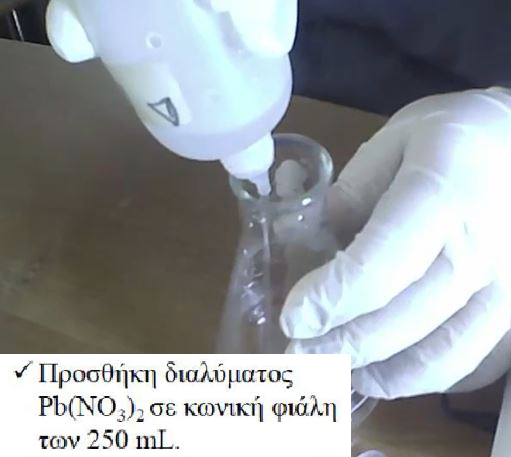 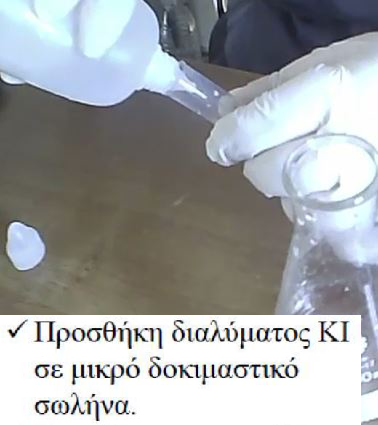 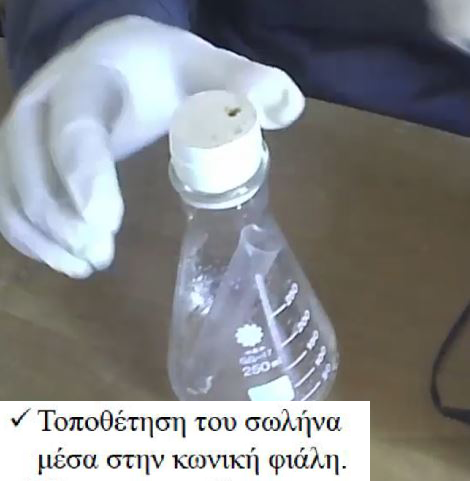 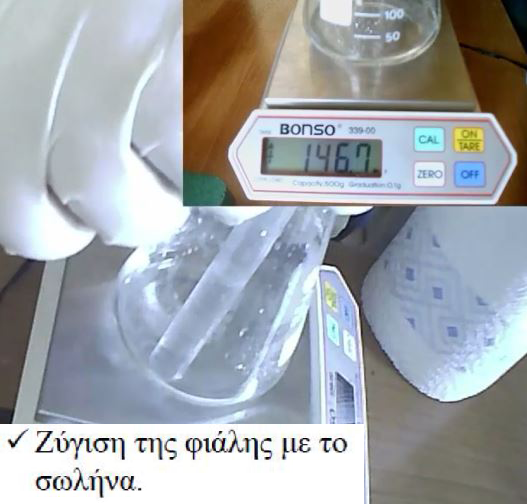 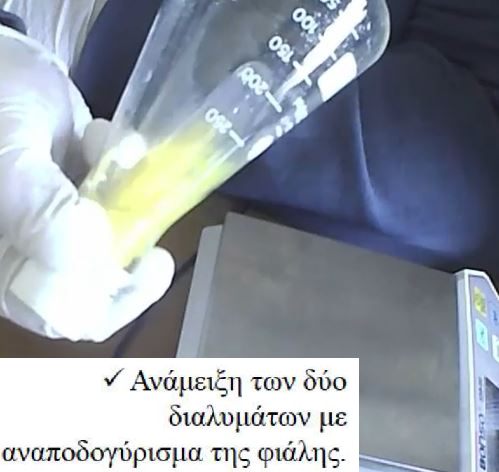 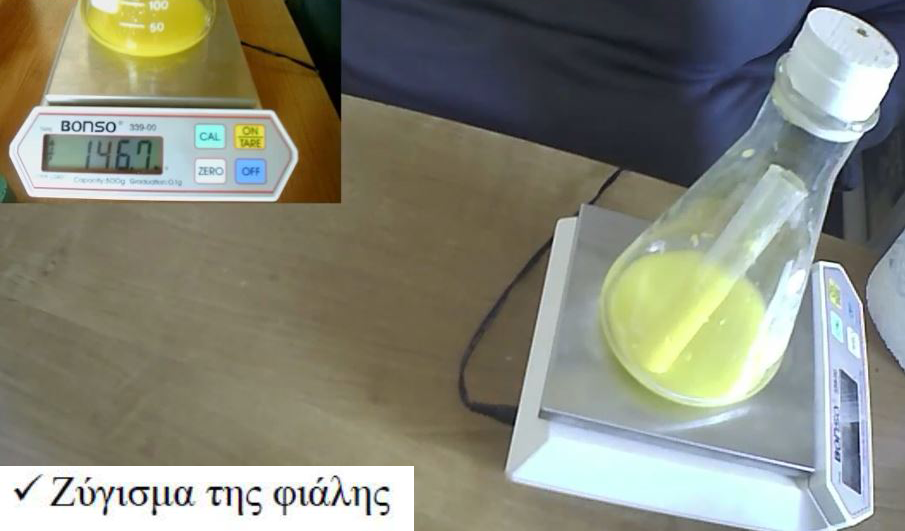 